Siječanj, 2022. 		JELOVNIK                  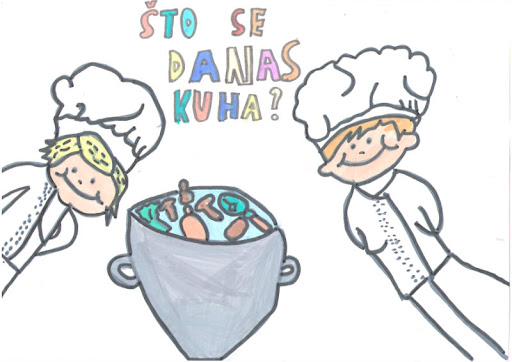 1011121314RUČAK: tjestenina u umaku                  bolognesePRILOG: zelena salata, kruhUŽINA: voćeRUČAK: pohani odrezakPRILOG: kuhano povrće, kruhUŽINA: voćeRUČAK:  teleći rižotoPRILOG: cikla, kruhUŽINA: voćeRUČAK: pečena piletinaPRILOG: pekarski krompir, kruhUŽINA: kolačRUČAK: riblji štapićiPRILOG:blitva, kruhUŽINA: voće1718192021RUČAK: varivo s graškom i junetinomPRILOG: kruhUŽINA: voćeRUČAK: juha,  hrenovkaPRILOG: pomfrit, kruhUŽINA: voćeRUČAK: mesne okruglicePRILOG: palenta, kruhUŽINA: kolačRUČAK: pohani odrezakPRILOG: kuhano povrće, kruhUŽINA: voćeRUČAK: riblji štapićiPRILOG: blitva, kruhUŽINA: voće2425262728RUČAK: juha,  rižoto od piletinePRILOG:  kruhUŽINA: voćeRUČAK: tjestenina u umaku                  bolognesePRILOG: zelena salata, kruhUŽINA: voćeRUČAK: varivo s mahunamaPRILOG: kruhUŽINA: kolačRUČAK: grah s kobasicamaPRILOG: kruhUŽINA: voćeRUČAK: hrenovkaPRILOG: pomfrit, kruhUŽINA: kolač31RUČAK: pileći ražnjićiPRILOG: rizi-bizi, kruhUŽINA: kolač